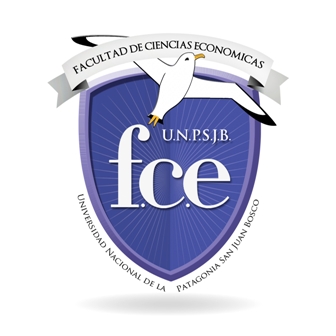                                    INFORME DEL PASANTE                                Fecha: ….../……/……Nombre y Apellido del Pasante: ………………………………………………………………..Nombre y Apellido del Docente Guía: …………………………………………………………Entidad en la que realiza/realizó su pasantía: …………………………………………………..Nombre y Apellido del Tutor: …………………………………………………………………..Duración de la Pasantía: ……………….. (En meses)Para realizar tu pasantía , los conocimientos académicos te resultaron:Insuficientes    -    Suficientes    -   Muy Suficientes¿Tuviste acompañamiento de tu tutor?  SI    -   NO¿Tuviste acompañamiento de tu docente guía? SI  -  NO  ¿Cómo se vincularon?  Personalmente – Telefónicamente – Por Mail-  Otras:…………………………………¿Con qué frecuencia se vincularon?Semestral – Mensual – Nunca-  Otros períodos: ………………………………………¿El horario acordado fue cumplido?  SI   -   NO¿Realizaste tareas no especificadas en el Acuerdo Individual de Pasantías?  SI   -   NO¿Te han renovado la pasantía?     SI  -  NO    Por renuncia – Por cumplimiento del plazo estipulado por Ley – Por decisión de la entidad¿Pudiste cumplir con el Proyecto Académico que te habías propuesto?SI – NO ¿Por qué NO?...................................................................................................¿Cómo te resultó la experiencia de la Pasantía para tu formación académica?Muy útil   -   Útil    -    Poco útilAgrega lo que quieras respecto de tu experiencia como pasante.………………………